Н А К А З03.02.2017    					№ 47Про проведення державноїатестації комунального закладу«Дошкільний навчальний заклад (ясла-садок) № 52 комбінованого типу Харківської міської ради»Відповідно до законів України «Про освіту», «Про дошкільну освіту», Закону України «Про внесення змін до Закону України "Про основні засади державного нагляду (контролю) у сфері господарської діяльності" щодо лібералізації системи державного нагляду (контролю) у сфері господарської діяльності» від 03.11.2016 № 1726-VIII, наказу Міністерства освіти і науки України від 30.01.2015 № 67 «Про затвердження Порядку державної атестації дошкільних, загальноосвітніх, позашкільних навчальних закладів», зареєстрованого в Міністерстві юстиції України 14 лютого 2015 року за № 173/26618, керуючись п. 3.7. Положення про Управління освіти адміністрації Основ’янського району Харківської міської ради, затвердженого рішенням 1 сесії Харківської міської ради 7 скликання «Про затвердження положень виконавчих органів Харківської міської ради 7 скликання» від 20.11.2015 №7/15 в редакції рішення 10 сесії Харківської міської ради 7 скликання від 21.12.2016 № 451/16, на виконання Плану проведення державної атестації навчальних закладів Червонозаводського району м. Харкова на 2015-2025 роки, затвердженого наказом управління освіти адміністрації Червонозаводського району Харківської міської ради № 91 від 20.04.2015, з метою забезпечення державного контролю за діяльністю навчальних закладів та планового проведення державної атестаціїНАКАЗУЮ:Провести державну атестацію комунального закладу «Дошкільний навчальний заклад (ясла-садок) № 52 комбінованого типу Харківської міської ради» (далі КЗ «ДНЗ № 52»). з 06.04.2017 по 19.04.2017Затвердити склад атестаційної комісії для проведення державної атестації КЗ «ДНЗ № 52» (додається).Голові атестаційної комісії Прохоренко О.В.:Підготувати та подати на затвердження робочу програму атестаційної експертизи КЗ «ДНЗ № 52».До 06.03.2017Довести робочу програму до відома керівника КЗ «ДНЗ № 52»та забезпечити її виконання.До 06.03.2017Узагальнити матеріали і надати начальнику Управління освіти та КЗ «ДНЗ № 52» аргументований висновок щодо результатів атестаційної експертизи (далі Висновок) та вмотивовані рекомендації для навчального закладу.До 19.04.2017Підготувати проект наказу про результати атестації Дошкільного навчального закладу.З 27.04.2017 по 05.05.2017Організувати оприлюднення результатів державної атестації КЗ «ДНЗ № 52» на офіційному веб-сайті Управління освіти.У день видання наказуЧленам атестаційної комісії:Здійснити атестаційну експертизу КЗ «ДНЗ № 52».З 06.04.2017 по 12.04.2017Надати матеріали з питань експертизи голові атестаційної комісії Прохоренко О.В.До 19.04.2017Завідувачу комунального закладу КЗ «ДНЗ № 52» Шмельовій О.В. забезпечити належні умови для роботи атестаційної комісії під час проведення атестаційної експертизи.Відповідно до робочої програми атестаційної експертизиЗавідувачу ЛКТО Фесенко О.В. розмістити цей наказ на офіційному сайті Управління освіти.До 03.02.2017Контроль за виконанням наказу залишаю за собою.Начальник Управління освіти						О.С.НижникЗ наказом ознайомлені:Прохоренко О.В.						Ковтун К.Б.Барибіна В.В.						Кулакова Л.В.Гонська С.О.						Надточій О.І.Іголкіна Т.І.						Торяник Т.В.Фесенко О.В.						Шмельова О.В.Кулакова Додаток до наказу Управління освіти № 47 від 03.02.2017Склад атестаційної комісіїНачальник Управління освіти						О.С.Нижник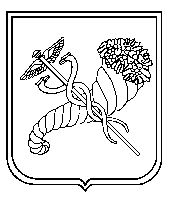 Голова атестаційної комісії:Голова атестаційної комісії:Прохоренко Ольга ВолодимирівнаЗаступник начальника Управління освіти адміністрації Основ’янського району Харківської міської радиЧлени атестаційної комісії:Члени атестаційної комісії:Барибіна Вікторія ВалеріївнаМетодист методичного центру Управління освіти адміністрації Основ’янського району Харківської міської радиГонська Світлана ОлегівнаМетодист методичного центру Управління освіти адміністрації Основ’янського району Харківської міської радиДерев’янко Тамара ЄвгенівнаГоловний спеціаліст Управління освіти адміністрації Основ’янського району Харківської міської радиІголкіна Тетяна ІванівнаГоловний бухгалтер централізованої бухгалтерії Управління освіти адміністрації Основ’янського району Харківської міської радиКовтун Ксенія БорисівнаІнженер з охорони праці Управління освіти адміністрації Основ’янського району Харківської міської радиКулакова Лариса ВіталіївнаГоловний спеціаліст Управління освіти адміністрації Основ’янського району Харківської міської радиНадточій Олена ІванівнаЗавідувач методичним центром Управління освіти адміністрації Червонозаводського району Харківської міської радиТоряник Тетяна В’ячеславівнаНачальник господарчої групи Управління освіти адміністрації Основ’янського району Харківської міської радиФесенко Олена ВікторівнаЗавідувач лабораторії комп’ютерних технологій в освітіМоісеєнко Світлана Григорівна Голова районної батьківської ради (за згодою)Грибіник Ганна ЮріївнаЧлен міської ради керівників навчальних закладів міста Харкова (за згодою)Білаш Яна ВікторівнаЧлен міської ради керівників навчальних закладів міста Харкова (за згодою)Рослякова Оксана СергіївнаГолова батьківського комітету КЗ «ДНЗ № 52» (за згодою)Чобіток Лариса ВолодимирівнаГолова райкому профспілок працівників освіти та науки України (за згодою)